ПРОЕКТАДМИНИСТРАЦИЯМУНИЦИПАЛЬНОГО ОБРАЗОВАНИЯСЕННОЙ ОКРУГСАНКТ-ПЕТЕРБУРГ=================================================================190031,  Санкт-Петербург, наб. р. Фонтанки, 89, тел. 310-16-96, 310-48-29ПОСТАНОВЛЕНИЕ № ________________________  2017  годаО внесении изменений в административные регламенты
 предоставления муниципальных услуг С целью приведения нормативных правовых актов Администрации в соответствие с действующим законодательствомАдминистрация  Внутригородского муниципального образования Санкт-Петербурга муниципальный округ Сенной округПОСТАНОВИЛА:Отменить Постановление Администрации МО Сенной округ № 100 от 26.06.2012, Постановление Администрации МО Сенной округ № 33 от 25.02.2016, Постановление Администрации МО Сенной округ № 75 от 19.04.2016.Утвердить  административный регламент предоставления муниципальной услуги «Выдача разрешения на вступление в брак лицам, достигшим возраста шестнадцати лет » согласно Приложению №1.Утвердить административный регламент предоставления муниципальной услуги «Выдача архивных справок, выписок, копий архивных документов органов местного самоуправления » согласно Приложению № 2.Утвердить административный регламент предоставления муниципальной услуги  «Консультирование потребителей по вопросам защиты прав потребителей», согласно Приложению № 3.Утвердить административный регламент предоставления муниципальной услуги «Предоставление консультаций жителям муниципального образования по вопросам создания  товариществ собственников жилья, советов многоквартирных домов, формирования земельных участков, на которых расположены многоквартирные дома », согласно Приложению № 4. Утвердить административный регламент предоставления муниципальной услуги «Регистрация трудового договора, заключаемого работником с работодателем – физическим лицом, не являющимся индивидуальным предпринимателем», согласно Приложению № 5.Утвердить административный регламент предоставления муниципальной услуги «Регистрация факта прекращения трудового договора, заключаемого работником с работодателем – физическим лицом, не являющимся индивидуальным предпринимателем», согласно Приложению № 6.Утвердить административный регламент предоставления муниципальной услуги «Предоставление натуральной помощи малообеспеченным гражданам, находящимся в трудной жизненной ситуации, нарушающей жизнедеятельность гражданина, которую он не может преодолеть самостоятельно, в виде обеспечения его топливом», согласно Приложению № 7.9. Опубликовать настоящее постановление в газете «Сенной округ».10. Постановление вступает в силу с момента опубликования.11. Контроль за исполнением Постановления возложить на Главу Администрации К.И. Кузьмичеву.Глава Администрации 				          К.И. Кузьмичева 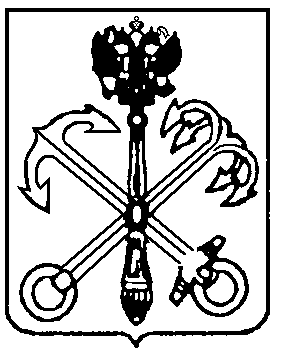 